                                                                                             	                              	Enter and exit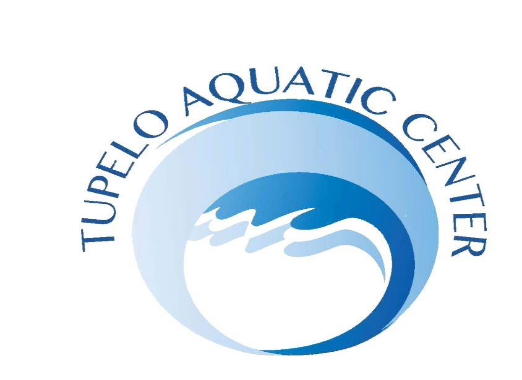 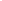 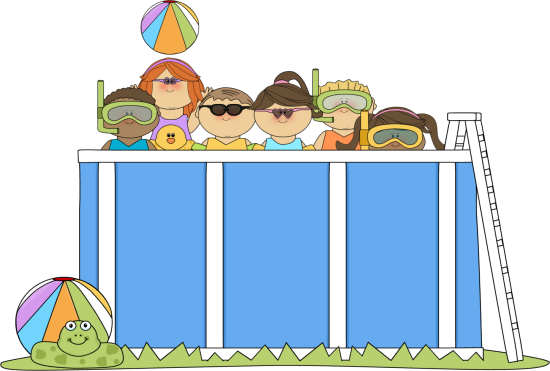 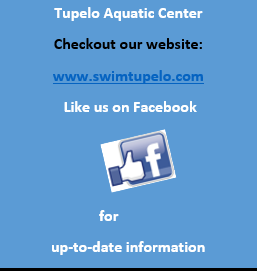 